HomeworkComplete the sentences by writing celebrity names based on the meaning of the sentences given.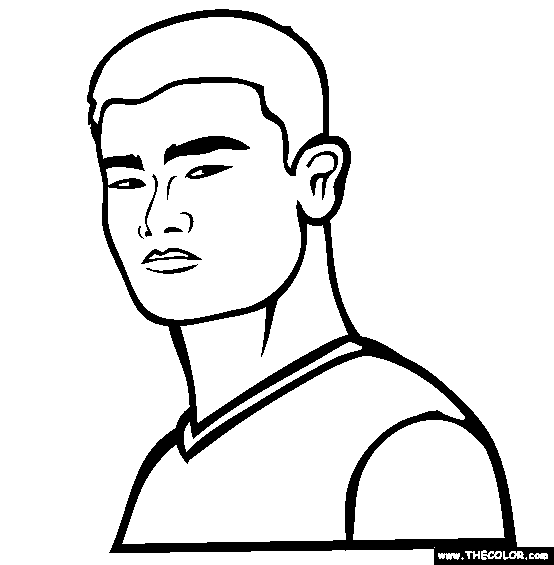 ______________是一个篮球打得很好的人。           ______________是一个很好玩的人。______________是一个有点儿疯狂的人。______________是一个很会唱歌的人。		http://www.thecolor.com/recentcoloringpages/65.aspxUse the above sentence structure to write three sentences to describe:  A celebrity        b)  Your best friend       c) Your family member__________________________________________________________________________________________________________________________________________________________________________________________________________________________________________3.     Draw picture to illustrate the people you describeABC 